INDICAÇÃO Nº 2024/2017Indica ao Poder Executivo Municipal a roçagem do mato alto na área pública situada na Rua Alberto Lira na altura do nº 263 no Residencial Furlan.Excelentíssimo Senhor Prefeito Municipal, Nos termos do Art. 108 do Regimento Interno desta Casa de Leis, dirijo-me a Vossa Excelência para sugerir que, por intermédio do Setor competente, seja executada a roçagem do mato alto na área pública na altura do nº 263 na Rua Alberto Lira no Residencial Furlan, neste município. Justificativa:Conforme visita realizada “in loco”, este vereador pôde constatar as condições que se encontram o referido local. Fato este que prejudica as condições de uso, colocando em risco a segurança dos munícipes e potencializa surgimento de insetos e acúmulo de lixo.Plenário “Dr. Tancredo Neves”, em 23/02/2017.Edivaldo Meira-Vereador-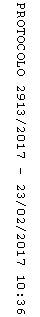 